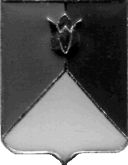       УПРАВЛЕНИЕ ОБРАЗОВАНИЯАДМИНИСТРАЦИИ  КУНАШАКСКОГО МУНИЦИПАЛЬНОГО РАЙОНАП Р И К А З от   «14»  декабря 2015г.                                                                      №  548О порядке учета и расследования несчастныхслучаев, произошедших с учащимися и воспитанниками муниципальных образовательныхучреждений Кунашакского муниципального районаРуководствуясь Федеральным законом от 29.12.2012г. №273-ФЗ «Об образовании в Российской Федерации» и приказом Государственного комитета СССР по народному образованию от 1 октября 1990 г. N 639 «О введении в действие положения о расследовании и учете несчастных случаев с учащимися, молодежью и воспитанниками в системе Гособразования СССР».ПРИКАЗЫВАЮ:          1.Утвердить Порядок учета и расследования несчастных случаев, произошедших с  учащимися и воспитанниками муниципальных образовательных учреждений Кунашакского муниципального района (далее – Порядок) (приложение 1).	2. Создать комиссию по специальному расследованию групповых несчастных и несчастных случаев со смертельным исходом, утвердить ее состав (приложение 2).3. Муниципальным образовательным учреждениям  Кунашакского муниципального района  и ответственным специалистам Управления образования строго руководствоваться настоящим приказом.4. Методисту ММЦ Управления образования Гилязовой М.М. разместить настоящий приказ на сайте Управления образования администрации Кунашакского муниципального района  и довести настоящий приказ до подведомственных учреждений Управления образования.5. Контроль за исполнением данного приказа оставляю за собой.Руководитель Управления образования					     В.И. КарякаПриложение 1к приказу Управления образованияот__14.12._2015г. №_548_____Порядок учета и расследования несчастных случаев, произошедших с  учащимися и воспитанниками муниципальных образовательных учреждений Кунашакского муниципального района1.1. Настоящий порядок устанавливает единый регламент расследования и учета несчастных случаев, происшедших во время учебно - воспитательного процесса независимо от места его проведения с обучающимися и воспитанниками муниципальных образовательных учреждений Кунашакского муниципального района, подведомственных Управлению образования администрации Кунашакского муниципального района (далее- образовательные учреждения, Управление).1.2. Расследованию и учету подлежат несчастные случаи: травмы, острые отравления, возникшие после воздействия вредных и опасных факторов, травмы из-за нанесения телесных повреждений другим лицом, поражения молнией, повреждения в результате контакта с представителями фауны и флоры, а также иные повреждения здоровья при авариях и стихийных бедствиях, происшедшие:- во время проведения лекций, уроков начальной военной подготовки, лабораторных занятий, спортивных, кружковых, внеаудиторных, внеклассных, внешкольных мероприятий, других занятий (в перерывах между ними) в соответствии с учебными, научными и воспитательными планами;- при проведении субботника (воскресника), внеаудиторных, внеклассных, внешкольных и других мероприятий в выходные, праздничные и каникулярные дни, если эти мероприятия осуществлялись под непосредственным руководством работника данного учебного заведения, учреждения (преподавателя, учителя, воспитателя, классного руководителя и др.) или лица, назначенного приказом руководителя учреждения;- во время занятий по трудовому и профессиональному обучению, профессиональной ориентации, научно - исследовательских и опытно - конструкторских работ, производственной и учебной практики, общественно полезного, производительного труда, проводимых в соответствии с учебным планом в учебных заведениях и учебно - воспитательных учреждениях или на участках (территориях), им принадлежащих;- во время пребывания (отдыха) в студенческих отрядах, лагерях труда и отдыха, школьных лесничествах, на учебно - опытных участках;- при проведении спортивных соревнований, тренировок, оздоровительных мероприятий, экскурсий, походов, экспедиций, организованных учреждением в установленном порядке;- во время перевозок учащихся и воспитанников к месту проведения мероприятий и обратно, а также при организованном следовании их на запланированное мероприятие на общественном транспорте или пешком.1.3. Несчастный случай, происшедший с учащимся, воспитанником при обстоятельствах, указанных в пункте 1.2 настоящего Положения, в том числе и при нарушении пострадавшим дисциплины, подлежит расследованию и учету.1.4. Несчастный случай, происшедший во время учебно - воспитательного процесса, вызвавший у учащегося или воспитанника потерю работоспособности (здоровья) не менее одного дня в соответствии с медицинским заключением, оформляется актом формы Н-2 (Приложение 1). Все несчастные случаи, оформленные актом формы Н-2, регистрируются образовательным учреждением, в котором произошел несчастный случай в журнале , а также Управлением (приложение 3).1.5. Образовательное учреждение обязано выдать пострадавшему (его родителям или лицу, представляющему его интересы) акт формы Н-2 о несчастном случае, не позднее трех дней с момента окончания по нему расследования.1.6. Акт формы Н-2 подлежит хранению в архиве образовательного учреждения и Управления в течение 45 лет.1.7. Ответственность за правильное и своевременное расследование и учет несчастных случаев, составление акта формы Н-2, разработку и выполнение мероприятий по устранению причин несчастного случая несет руководитель образовательного учреждения, где произошел несчастный случай.1.8. Контроль за правильным и своевременным расследованием и учетом несчастных случаев, происшедших во время учебно - воспитательного процесса, а также выполнение мероприятий по устранению причин, вызвавших несчастный случай, осуществляет Управление.1.9. В случае отказа образовательного учреждения в составлении акта формы Н-2, а также при несогласии пострадавшего (его родителей или другого заинтересованного лица) с содержанием акта формы Н-2 конфликт рассматривает Управление в срок не более семи дней с момента подачи письменного заявления. Его решение Управления является обязательным для исполнения образовательным учреждением.1.10. По окончании срока лечения пострадавшего (пострадавших) руководитель образовательного учреждения направляет в Управление сообщение о последствиях несчастного случая (приложение 4).1.11. Ответственность за обеспечение безопасных условий учебно - воспитательного процесса в образовательном учреждении несет его руководитель.1.12. Лицо, проводящее мероприятие, несет персональную ответственность за сохранность жизни и здоровья учащихся и воспитанников.2. Расследование и учет несчастных случаев2.1. О каждом несчастном случае, происшедшем с учащимся или воспитанником, пострадавший или очевидец несчастного случая немедленно извещает непосредственного руководителя учебно - воспитательного процесса, который обязан: - срочно организовать первую доврачебную помощь пострадавшему и его доставку в медицинское учреждение;- сообщить о происшедшем руководителю образовательного учреждения и специалисту по охране  труда Управления;- сохранить до расследования обстановку места происшествия (если это не угрожает жизни и здоровью окружающих и не приведет к аварии).О несчастном случае, происшедшем во время дальних походов, экскурсий, экспедиций или других мероприятий вне территории района, руководитель проводимого мероприятия немедленно сообщает также органу Управления образованием по месту происшествия. Диагноз повреждения,. Полученного пострадавшим, устанавливается врачами лечебных учреждений, в том числе и врачами скорой медицинской помощи.	В случае принятия решения образовательным учреждением о госпитализации пострадавшего необходимо сопровождение пострадавшего сотрудником образовательного учреждения и родителями во избежание искажения информации и для уточнения диагноза пострадавшего обучающегося.Руководитель образовательного учреждения:- немедленно принять меры к устранению причин, вызвавших несчастный случай;- сообщить о происшедшем случае в Управление;- сообщить о несчастном случае родителям пострадавшего или его законным представителям;- запросить заключение из медицинского заключения о характере и тяжести повреждения у пострадавшего;- издать приказ о создании комиссии по расследованию несчастного случая.	В состав комиссии по расследованию несчастного случая должно входить не менее трех человек. Комиссия формируется из сотрудников  образовательного учреждения с обязательным включением в ее состав сотрудника Управления, ответственного за участие в комиссиях образовательных организаций по расследованию несчастных случаев, произошедших с учащимися и воспитанниками. Руководитель образовательного учреждения не может являться председателем комиссии, так как на него возложена обязанность подписания акта.2.3. Комиссия по расследованию несчастного случая обязана:- в течение трех суток провести расследование обстоятельств и причин несчастного случая, выявить и опросить очевидцев и лиц, допустивших нарушения правил  безопасности жизнедеятельности, по возможности получить объяснение от пострадавшего;- составить акт о несчастном случае по форме Н-2 в 4 экземплярах, разработать мероприятия по устранению несчастного случая и направить на  утверждение руководителю Управления;Все четыре экземпляра акта подписывают члены комиссии. Также акты подписываются руководителем образовательного учреждения, и ставиться печать  образовательного учреждения (копии недопустимы).К акту прилагаются объяснения очевидцев, пострадавшего и другие документы, характеризующие состояние места происшествия несчастного случая, наличие вредных и опасных факторов, медицинское заключение и т.д.Опрос обучающихся до 14 лет проводится с разрешения родителей или законных представителей в присутствии психолога образовательного учреждения или классного руководителя.Руководитель Управления в течение суток после окончания расследования утверждает четыре экземпляра акта формы Н-2.После чего акты направляются:- два экземпляра в образовательное учреждение, где произошел несчастный случай: одни для хранения в образовательном учреждении, второй для направления пострадавшему (его родителям, законным представителям);В архи Управления образования администрации Кунашакского муниципального района.Ответственность за своевременность направления акта пострадавшему (его родителям, законным представителям) несет руководитель образовательного учреждения, где произошел несчастный случай. Экземпляр утвержденного акта передается пострадавшему (его родителям, законным представителям) под роспись в специальном журнале либо на самом акте, экземпляр которого вместе с материалами расследования храниться в образовательном учреждении.2.5. Несчастный случай, о котором пострадавший при отсутствии очевидцев не  сообщил  руководителю проводимого мероприятия, или последствия от которого проявились не сразу, должен быть расследован в срок не более месяца со дня подачи письменного заявления пострадавшим (его родителям, законным представителям) в адрес образовательного учреждения. В этом случае вопрос о составлении акта по форме Н-2 решается после всесторонней проверки заявления о происшедшем несчастном случае с учетом всех обстоятельств, медицинского заключения о характере травмы, возможной  причины ее происхождения, показаний участников мероприятия и других доказательств. Получение медицинского заключения возлагается на образовательное учреждение.2.6. Руководитель образовательного учреждения незамедлительно принимает меры к устранению причин, вызвавших несчастный случай.2.7. несчастный случай, произошедший во время проведения походов, экскурсий, экспедиций расследуется комиссией органа Управления образования, на территории которого произошел несчастный случай. При невозможности прибыть на место происшествия представителя образовательного учреждения, с учащимся, воспитанником которого произошел несчастный случай, в состав комиссии включается представитель одного из образовательных учреждений, подведомственных органу управления образованием, проводящему расследование. Материалы расследования, включая акт по форме Н-2, направляются в Управление3. Специальное расследование несчастных случаев3.1. Специальному расследованию подлежат:- групповой несчастный случай, происшедший одновременно с двумя или более пострадавшими, независимо от тяжести телесных повреждений;- несчастный случай со смертельным исходом.3.2. О групповом несчастном случае, несчастном случае со смертельным исходом руководитель учреждения обязан немедленно сообщить:- в Управление;- родителям пострадавшего или лицам, представляющим его интересы;- в прокуратуру по месту, где произошел несчастный случай;- местным органам государственного надзора, если указанный несчастный случай произошел на объектах, подконтрольных этим органам.Сообщение передается по телефону или телеграфу по схеме (приложение 5).О групповом несчастном случае, несчастном случае со смертельным исходом, происшедшем во время дальних походов, экскурсий, экспедиций или других мероприятий вне территории района, руководитель проводимого мероприятия немедленно сообщает Управлению образованием, прокуратуре по месту происшествия, руководителю образовательного учреждения, родителям пострадавшего или его законным представителям.3.3. Специальное расследование группового несчастного случая и несчастного случая со смертельным исходом проводится комиссией, созданной Управлением.3.4. Комиссия по специальному расследованию немедленно расследует несчастный случай, в течение 10 дней составляет акт специального расследования по прилагаемой форме (приложение 5), оформляет другие необходимые документы и материалы.3.5. Материалы специального расследования должны включать:- акт специального расследования с приложением к нему копии акта формы Н-2 на каждого пострадавшего в отдельности, которые составляются в полном соответствии с выводами комиссии, проводившей специальное расследование;- планы, схемы и фотоснимки места происшествия;- протоколы опросов, объяснения очевидцев несчастного случая и других причастных лиц, а также должностных лиц, ответственных за соблюдение требований ГОСТов, стандартов ССБТ, норм и правил по охране труда, распоряжение об образовании экспертной комиссии и другие распоряжения;- выписку из журнала о прохождении пострадавшим обучения и инструктажа;- медицинское заключение о характере и тяжести повреждения, причиненного пострадавшему, причинах его смерти;- заключение экспертной комиссии (при необходимости) о причинах несчастного случая, результаты лабораторных и других исследований, экспериментов, анализов и т.п.;- выписки из инструкций, положений, приказов и других актов, устанавливающих меры, обеспечивающие безопасные условия проведения учебно - воспитательного процесса и ответственных за это лиц.3.6. По требованию комиссии по специальному расследованию образовательное учреждение обязано:- пригласить для участия в расследовании несчастного случая специалистов - экспертов, из которых может создаваться экспертная комиссия;- выполнить фотоснимки поврежденного объекта, места несчастного случая и предоставить другие необходимые материалы;- произвести технические расчеты, лабораторные исследования, испытания и др. работы;- предоставить транспортные средства и средства связи, необходимые для расследования;- обеспечить печатание, размножение в необходимом количестве материалов специального расследования несчастного случая.Экспертная комиссия создается распоряжением председателя комиссии по специальному расследованию. Вопросы, требующие экспертного заключения, и материалы с выводами экспертной комиссии оформляются письменно.3.7. Расходы на проведение технических расчетов, лабораторных исследований, испытаний и других работ приглашенными специалистами оплачивает учреждение, где произошел несчастный случай.3.8. Председатель комиссии, проводившей специальное расследование несчастного случая, в десятидневный срок после его окончания направляет материалы:- в прокуратуру по месту, где произошел групповой несчастный случай, несчастный случай со смертельным исходом;- руководителю образовательного учреждения.Копии акта специального расследования, акта формы Н-2 (на каждого пострадавшего в отдельности)  направляются также в Министерство образования и науки Челябинской области.3.9. Руководитель образовательного учреждения обязан:- рассмотреть материалы специального расследования несчастного случая;- издать приказы о выполнении предложений комиссии мероприятий по устранению причин, приведших к несчастному случаю, и наказании лиц, допустивших нарушения требований безопасности жизнедеятельности во время образовательного процесса;Информацию о выполнении предложенных комиссией специального расследования мероприятий письменно направляет в Управление, а по объектам, подконтрольным органам государственного надзора, также их местным органам.Руководитель образовательного учреждения обязан обеспечить анализ причин несчастных случаев, произошедших во время образовательного процесса, рассмотрение их в коллективе педагогических работников образовательного учреждения и обучающихся, разработку и осуществление мероприятий  по профилактике травматизма и предупреждению несчастных случаев в дальнейшем.3.10. Руководитель Управления:- должен рассмотреть материала специального расследования несчастного случая;- издать приказ о выполнении предложенных комиссией мероприятий по устранению причин, приведших к несчастному случаю, и наказании лиц, допустивших нарушения требований безопасности жизнедеятельности.3.11. Расследование группового несчастного случая с особо тяжелыми последствиями (при которых погибло 5 и более человек) проводится комиссией, назначаемой руководителем Управления. В состав комиссии наряду с ответственными работниками Управления включаются представители органов здравоохранения, технической инспекции труда, а при необходимости также представители органов государственного надзора.Приложение 2к приказу Управления образованияот______________2015г. №______Состав комиссииПо специальному расследованию групповых несчастных случаев и несчастных случаев со смертельным исходомПредседатель комиссии – заместитель Руководителя Управления образования администрации Кунашакского муниципального района. 	Члены комиссии:руководитель или заместитель руководителя образовательного учреждения, где произошел несчастный случай;должностное лицо образовательного учреждения, ответственное по охране труда и технике безопасности; инженер по охране труда и технике безопасности Управления образования.Приложение 1к Порядку Утверждаю                                                                         Форма Н-2Руководитель Управления образованияАдминистрации Кунашакскогомуниципального района ______________В.И. Каряка«____»___________201__г.АКТ N _________________о несчастном случае с учащимся (воспитанником) образовательного учреждения    1. Наименование учреждения,  где произошел  несчастный  случай__________________________________________________________________    2. Адрес учреждения __________________________________________    3. Фамилия, имя, отчество пострадавшего ______________________    4. Пол "женщина", "мужчина" (подчеркнуть) ____________________    5. Возраст (год, месяц, день рождения) _______________________    6. Учреждение,  класс (группа) (где  обучается,  воспитывается пострадавший) ____________________________________________________    7. Место происшествия несчастного случая _______________________________________________________________________________________    8. Фамилия, имя, отчество учителя, преподавателя, воспитателя, руководителя мероприятия, в  классе  (группе)  которого  произошел  несчастный случай ________________________________________________    9. Инструктаж по технике безопасности:    вводный инструктаж ___________________________________________                                                       (дата проведения)    инструктаж на рабочем месте __________________________________                                                                        (дата проведения)    10. Несчастный  случай  произошел   в   __   часов   __  числа ____________ месяца ____ года    11. Вид происшествия ___________________________________________________________________________________________________________    12. Подробное описание обстоятельств несчастного случая ___________________________________________________________________________________________________________________________________________________________________________________________________________________    13. Причины несчастного случая _________________________________________________________________________________________________    14. Мероприятия по устранению причин несчастного случая    15. Лица,  допустившие нарушения правил охраны труда и техникибезопасности _____________________________________________________                   (статьи, параграфы, пункты законоположений,__________________________________________________________________             нормативных документов, нарушенных ими)    16. Очевидцы несчастного случая ______________________________    Акт составлен в __ часов __ числа _________ месяца ____ года    Председатель комиссии    (должность)            ______________________________                                                      (подпись, расшифровка подписи)    Члены комиссии    (должности)     ______________________________                                              (подпись, расшифровка подписи)    17. Последствия несчастного случая    17.1. Исход несчастного случая _______________________________                                                                         (пострадавший выздоровел,__________________________________________________________________        установлена инвалидность I, II, III группы, умер)    Руководитель учреждения    (подразделения) ______________________________________________                                                         (подпись, расшифровка подписи)    "__" __________Приложение 2                                                                      Приложение 2к ПорядкуЖУРНАЛРЕГИСТРАЦИИ НЕСЧАСТНЫХ СЛУЧАЕВ С УЧАЩИМИСЯ(ВОСПИТАННИКАМИ) ПО ___________________________(полное наименование образовательного учреждения)       Приложение 3                                                                      к Порядку ЖУРНАЛРЕГИСТРАЦИИ НЕСЧАСТНЫХ СЛУЧАЕВ С УЧАЩИМИСЯ(ВОСПИТАННИКАМИ) ООБРАЗОВАТЕЛЬНЫХ УЧРЕЖДЕНИЙ КУНАШАКСКОГО МУНИЦИПАЛЬНОГО РАЙОНА Приложение 4                       к ПорядкуСООБЩЕНИЕО ПОСЛЕДСТВИЯХ НЕСЧАСТНОГО СЛУЧАЯ С ПОСТРАДАВШИМ,__________________________________________________________(фамилия, имя, отчество)ОБУЧАЮЩИМСЯ (ВОСПИТЫВАЮЩИМСЯ) в ________________________________________________________________________образовательное учреждение, класс, группа)ПО АКТУ ФОРМЫ Н-2 N _____ ОТ ____________ 20__ Г.Последствия несчастного случая (по пункту 17 акта формы Н-2): пострадавший выздоровел, установлена инвалидность I, II, III группы, умер (нужное подчеркнуть).    Руководитель образовательного учреждения _________________________________                                            (подпись, расшифровка подписи)    "__" _______________             (дата)Приложение 5                                                                                                 к ПорядкуСХЕМА СООБЩЕНИЯО ГРУППОВОМ НЕСЧАСТНОМ СЛУЧАЕ, НЕСЧАСТНОМ СЛУЧАЕ СОСМЕРТЕЛЬНЫМ ИСХОДОМ__________________________________________________________(вышестоящий орган управления образованием)1. Учреждение (наименование, город, район, село, поселок).2. Дата, время (местное), место происшествия, краткое описание обстоятельств, при которых произошел несчастный случай, и его причины.3. Число пострадавших, в том числе погибших.4. Фамилия, имя, отчество, возраст пострадавшего (погибшего).5. Дата, время передачи сообщения, фамилия, должность лица, подписавшего и передавшего сообщение.Приложение 5Приложение 6К ПорядкуАКТСПЕЦИАЛЬНОГО РАССЛЕДОВАНИЯ НЕСЧАСТНОГО СЛУЧАЯ__________________________________________________________________                               (группового, со смертельным исходом)происшедшего "__" __________ 20___ г. в __ час. __ мин.с ________________________________________________________________             (фамилия, имя, отчество пострадавшего)__________________________________________________________________      (класс, группа, наименование учреждения, вышестоящего__________________________________________________________________                 органа управления образованием)Комиссия, назначенная ____________________________________________                         (приказ руководителя Управления__________________________________________________________________    образованием 2 и 3 уровней управления <*>, ректора вуза)в составе председателя ___________________________________________                           (фамилия, имя, отчество, занимаемая__________________________________________________________________                    должность, место работы)и членов комиссии ________________________________________________                   (фамилия, имя, отчество, занимаемая должность,__________________________________________________________________                          место работы)с участием приглашенных специалистов _____________________________                                        (фамилия, имя, отчество,__________________________________________________________________               занимаемая должность, место работы)произвела  в  период  с  "__" ________  по  "__"  ________20__ г.специальное расследование и составила настоящий Акт.I. Сведения о пострадавшем (пострадавших) <*>Фамилия, имя, отчество, год рождения, класс, группа учреждения, время прохождения обучения, инструктажа, проверки знаний по технике безопасности (правилам поведения).--------------------------------<*> Если расследуется групповой несчастный случай, то в разделе I Акта специального расследования указываются сведения отдельно по каждому пострадавшему.II. Обстоятельства несчастного случая    Несчастный случай с __________________________________________                                                              (фамилия, имя, отчество)произошел при ____________________________________________________                            (проводимое мероприятие)Следует дать краткую характеристику места, где произошел несчастный случай, указать, какие опасные и вредные факторы могли воздействовать на пострадавшего; описать действия пострадавшего и других лиц, связанных с несчастным случаем, изложить последовательность событий. Указать, что предшествовало несчастному случаю, как протекал учебно - воспитательный процесс, кто руководил этим процессом, что произошло с пострадавшим. Указать характер травмы, степень ее тяжести, предварительный диагноз и меры, принятые по оказанию первой помощи пострадавшему.III. Причины несчастного случаяСледует указать основные технические и организационные причины несчастного случая (допуск к работе необученных или непроинструктированных лиц, неисправность оборудования, машин, механизмов, отсутствие руководства, надзора за проведением учебно - воспитательного процесса); изложить, какие конкретно требования законодательства о труде, должностных инструкций по безопасному проведению работ, мероприятий нарушены (дать ссылку на соответствующие статьи, параграфы, пункты), а также нарушения государственных стандартов; указать, какие опасные и вредные факторы превышали допустимые нормы или уровни.IV. Мероприятия по устранению причин несчастного случаяМероприятия, предложенные комиссией, могут быть изложены в виде таблицы по прилагаемой форме.V. Заключение комиссии о лицах, допустивших нарушенияправил охраны труда и техники безопасностиВ этом разделе следует указать нарушения правил охраны труда и техники безопасности и назвать лиц, ответственных за свои действия и бездействие, которые привели к несчастному случаю, указать статьи, параграфы, пункты законоположений, нормативных документов по охране труда, должностных инструкций, других нормативных документов, несоблюденные этими лицами.В заключительной части Акта дается перечень прилагаемых к нему материалов расследования в соответствии с п. 3.5 Положения.    Председатель комиссии _____________________                                                      (подпись, дата)    Члены комиссии ____________________________                                                        (подпись, дата)Приложение 7 к ПорядкуРекомендации по оформлению акта формы Н-2Пункт 1. Наименование учреждения образования,  где произошел  несчастный  случай – указывается полное наименование образовательной организации.Пункт 2. Адрес учреждения образования – юридический и фактический адрес образовательной организации  (улица, номер дома, корпус или строение).Пункт 3. Фамилия, имя, отчество пострадавшего – полностью фамилия, имя, отчество в именительном подеже.Пункт 4. Пол "женщина", "мужчина" (подчеркнуть).Пункт  5. Возраст (год, месяц, день рождения).Пункт 6. Учреждение,  класс, где  обучается, - указывается класс (группа), где обучается (воспитывается) пострадавший, её номер или название.Пункт 7. Место происшествия несчастного случая – указывается конкретное место происшествия – спортивная площадка школы, кабинет №___, спортивный зал, рекреация, лестничный марш, раздевалка, территория школьного двора и т.д.Пункт 8. Фамилия, имя, отчество учителя, преподавателя, воспитателя, руководителя мероприятия, в  классе  (группе)  которого  произошел  несчастный случай  - должность педагогического работника, его фамилия и инициалы.Пункт  9. Инструктаж по технике безопасности - вводный инструктаж на начало учебного года, инструктаж на рабочем месте для предметов повышенной опасности( физическая культура, технология, информатика, химия, физика, биология, география) с указанием даты проведения (число, месяц, года). В журнале инструктажа по технике безопасности следует записать проведенные инструктажи с пострадавшим ребенком или детьми, а не с педагогом, у которого произошел несчастный случай.В плане воспитательной работы воспитателя ли плане учебно-воспитательной работы педагога дополнительного образования также должно быть отражено, что с детьми проводилась, например, беседа о правилах поведения на прогулке или оговаривались правила подвижной игры.Пункт 10. Несчастный  случай  произошел   - указывается время (часы, минуты) и дата несчастного случая (день, месяц, год).Пункт 11.Вид происшествия – при заполнении данного пункта классификатор видов происшествия отсутствует. Рекомендуется использовать несколько примерных видов происшествия, характерных для несчастных случаев с обучающимися, - столкновение с другим учащимся или воспитанником, с предметом; падение (падение на  лестничном марше, площадке, в классе); падение с высоты, с высоты собственного роста; нанесение телесных повреждений другим лицом; падение при столкновении; удар о металлический предмет: удар рукой (ногой), о стену (парту, стол); воздействие вращающегося предмета (летящего, брошенного); поражение электрическим током, воздействие острым (колющим) предметом и т.п.Пункт 12. Подробное описание обстоятельств несчастного случая – при подробном описании обстоятельств несчастного случая следует дать краткую характеристику места, где произошел несчастный случай, указать какие опасные и вредные факторы могли воздействовать на пострадавшего, других детей, а также педагога, воспитателя, изложить последовательность событий, указать, что предшествовало несчастному случаю, как протекал образовательный процесс, кто руководил этим процессом, что произошло с пострадавшим, подробно останавливаться на вопросах оказания первой медицинской помощи, указать действия администрации, педагогического работника, у которого произошел несчастный случай, доведение сообщения о несчастном случае до сведения родителей (законных представителей), Управлению образования.Пункт 13. Причины несчастного случая – организационные (отсутствие, ослабление контроля со стороны ответственных лиц за поведением обучающихся и соблюдением ими требований безопасности при выполнении упражнений, заданий; ненадлежащее исполнение администрацией учреждения образования обязанностей по созданию и обеспечению здоровых и безопасных условий образовательного процесса, нарушение техники безопасности на уроках, занятиях); техническое (конструктивные  недостатки оборудования, неудовлетворительное содержание и недостатки в организации учебных мест, неудовлетворительное техническое состояние зданий, сооружений территорий, нарушение правил пожарной безопасности, недостаточная освещенность);личностные (поведение обучающихся и воспитанников, нарушение дисциплины, низкий уровень координации, неумение владеть своим телом, отсутствие навыка выполнения действия, игровой азарт, соревновательный момент, дезорганизующее влияние на поведение, когда нужно быстро реагировать, недостатки в обучении правилам поведения, безопасным методам и приемам работы, выполнения упражнений).Пункт 14. Мероприятия по устранению причин несчастного случая – мероприятия должны быть тесно связаны и следовать из обстоятельств и причин несчастного случая; необходимо конкретное изложение практических мероприятий, а не общие фразы. Мероприятия должны быть направлены на ликвидацию выявленных в ходе расследования нарушений правил и норм охраны труда и техники безопасности. Обязательно должны быть указаны конкретные исполнители, срок конкретного исполнения того или иного мероприятия. Указать действия администрации учреждения образования по приведению к дисциплинарной ответственности лиц, допустивших нарушения требований нормативно-правовых актов по охране труда и организации образовательного процесса. В обязательном порядке включают внеплановый инструктаж с педагогом.Пункт 15. Лица,  допустившие нарушения правил охраны труда и техники безопасности – необходимо указать конкретных лиц, ответственных за нарушения, которые привели к несчастному случаю, исходя из причин несчастного случая, а также указать, что конкретно нарушил педагогический работник – приказ, должностную инструкцию, отраслевые правила, положения или иные документы, регламентирующие организацию образовательного процесса.Пункт16. Очевидцы несчастного случая.Пункт 17. Последствия несчастного случая – диагноз указывается только по результатам полученного медицинского заключения из лечебного учреждения. Если данного документа нет на момент окончания расследования, то указывается, что диагноз уточняется на основании письменного запроса образовательной организации в лечебное учреждение.Пункт 17.1. Исход несчастного случая – пострадавший находится на лечении; здоров; приступил к занятиям, но с рекомендациями по снижению физических нагрузок на уроке физической культуры, а также, что ребенок освобожден от занятий физической культурой и спортом с момента получения травмы по настоящее время.После того как ребенка выписали, а родители (законные представители) представители медицинскую правку, необходимо направить в Управление сообщение о последствиях несчастного случая и копию справки. Сообщение готовиться в четырех экземплярах, так как подшивается к каждому экземпляру акта формы Н-2.По окончании заполнения акта формы Н-2 его подписывают председатель комиссии по расследованию несчастного случая и члены комиссии, участвующие в расследовании.Акт подписывается руководителем образовательного учреждения, который отвечает за полноту и достоверность представленной информации.Акт расследования несчастного случая с обучающимися после его утверждения становится главным юридическим документом, в котором отражен весь комплекс мероприятий по профилактике травматизма и устранения причин, приведших к несчастному случаю. N п/п  Наименование   мероприятия     Срок   исполненияИсполнительОтметка о выполнении Диагноз по справке  из лечебного учрежд. Освобожден от учебы (посещения учрежд.) с ____ по ____     Число дней непосещенияучреждения (в рабочих          днях)         N п/пДата, времянесчастногослучая     Фамилия, имя, отчество      пострадавшего,год рождения  Класс,группаМесто несчастн.случая (аудито-рия, лаборато- рия, класс,    мастерская,    предприятие,   внешк. учреж-  дение, место   проведения     мероприятия и  др.)           Вид проис-шествия,  приведшегок несчаст-ному слу- чаю       Краткие обстоя- тельст- ва и    причины несчаст-ного    случая  Дата со-  став-ленияи N  акта формыН-1, Н-2  Послед- ствия   несчаст-ного    случая  Исход   несчаст-ного    случая  Приня-тые   меры   1      2           3         4          5            6       7      8      9      10     11   N п/пДата, времянесчастногослучая     Фамилия, имя, отчество      пострадавшего,год рождения  Наименование образовательного учреждения, в котором произошел несчастный случайМесто несчастн.случая (аудито-рия, лаборато- рия, класс,    мастерская,    предприятие,   внешк. учреж-  дение, место   проведения     мероприятия и  др.)           Вид проис-шествия,  приведшегок несчаст-ному слу- чаю       Краткие обстоя- тельст- ва и    причины несчаст-ного    случая  Дата со-  став-ленияи N  акта формыН-1, Н-2  Послед- ствия   несчаст-ного    случая  Исход   несчаст-ного    случая  Приня-тые   меры   1      2           3         4          5            6       7      8      9      10     11   Диагноз по справке   лечебного учрежд.  Освобожден от учебы (посещения учрежд.) с ____ по ____     Число дней непосещенияучреждения (в рабочих          днях)        Наименование мероприятияСрок исполненияИсполнитель